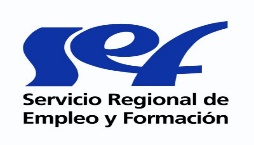 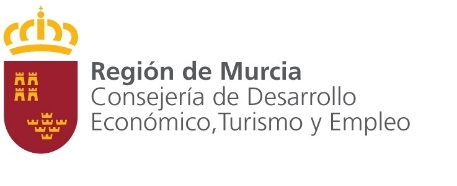 AUTORIZACIÓN EXPRESA DE NOTIFICACIÓN ELECTRÓNICA(*) Marque con una  lo que proceda en las casillas anteriores.A continuación, marque con una  para autorizar a  Autorizo al Servicio Regional de Empleo y  Formación (SEF) a notificarme a través del Servicio de Notificación electrónica por comparecencia en  de , los actos y resoluciones administrativos que se deriven de la tramitación de la subvención destinada al desarrollo del programa: Subvención para fomentar el autoempleo cuota cero (Garantía juvenil) (Procedimiento nº 2280).A tal fin, adquiero la obligación de acceder periódicamente a través de mi certificado digital o DNI electrónico, a mi buzón electrónico ubicado en  de  https://sede.carm.es / apartado consultas/ notificaciones electrónicas/, o directamente en  https://sede.carm.es/vernotificacionesAsimismo autorizo al SEF, a que me informe siempre que disponga de una nueva notificación en  a través de un correo electrónico a la dirección de correo       y/o vía SMS al nº de teléfono móvil      .ASIMISMO, DECLARO BAJO MI RESPONSABILIAD que son ciertos los datos consignados en la presente solicitud y autorizo a que se realicen consultas en ficheros públicos para acreditarlos, conforme a lo dispuesto en  de Protección de Datos de Carácter Personal.     , a      Firma:     (l) La notificación por comparecencia electrónica se regula en el artículo 67 del Decreto 302/20111, de 25  de noviembre, de Régimen Jurídico de  de 6n Pública de (2) De conformidad con lo dispuesto en el artículo 43.2 de  39/2015, de 1 de octubre, del Procedimiento Administrativo Común de las Administraciones Públicas, un vez transcurridos 10 días naturales, desde  la puesta  a disposición de la notificación en , sin que la haya descargado, se entenderá que la notificación ha sido rechazada, con los efectos del artículo 41 de  39/20151 de octubre, del Procedimiento Administrativo Común de las Administraciones Públicas, es decir, se tendrá por notificado el acto a todos los efectos.Los datos de carácter personal de esta Declaración serán incluidos en el fichero de subvenciones, titularidad del Servicio Regional de Empleo y Formación, con la finalidad de gestionar la solicitud presentada. Los derechos de acceso, rectificación, cancelación y oposición, se pueden ejercer por el declarante mediante escrito dirigido al Director General del referido Organismo, a la dirección postal C/ Infante Juan Manuel número 14, Murcia (CP30011), de acuerdo con el artículo 5 de la Ley Orgánica 15/1999, de 13 de diciembre, de Protección de Datos de Carácter Personal. La información podrá ser cedida a otras Administraciones públicas, o a empresas privadas a las que las administraciones públicas les encarguen trabajos en relación con la gestión.Razón SocialRazón SocialRazón SocialRazón SocialRazón SocialRazón SocialRazón SocialRazón SocialRazón SocialCIF/NIFDomicilio Domicilio Domicilio Domicilio CPCPLocalidadLocalidadLocalidadProvinciaTlfno.Tlfno.Tlfno.Correo electrónicoCorreo electrónicoCorreo electrónicoCorreo electrónicoCorreo electrónicoCorreo electrónicoCorreo electrónicoNombre y apellidos (*) Representante legal o PresentadorNombre y apellidos (*) Representante legal o PresentadorNombre y apellidos (*) Representante legal o PresentadorNombre y apellidos (*) Representante legal o PresentadorNombre y apellidos (*) Representante legal o PresentadorNombre y apellidos (*) Representante legal o PresentadorNombre y apellidos (*) Representante legal o PresentadorNombre y apellidos (*) Representante legal o PresentadorCargoCargoDNIDNITlfno.:Tlfno.:Tlfno.:Domicilio a efectos de notificaciónDomicilio a efectos de notificaciónDomicilio a efectos de notificaciónDomicilio a efectos de notificaciónDomicilio a efectos de notificaciónCPLocalidadLocalidadLocalidadLocalidadLocalidadLocalidadProvinciaProvinciaProvinciaCorreo electrónicoCorreo electrónicoCorreo electrónicoCorreo electrónicoCorreo electrónicoCorreo electrónicoCorreo electrónicoCorreo electrónicoCorreo electrónicoCorreo electrónico